MADONAS NOVADA PAŠVALDĪBA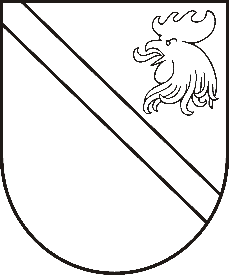 Reģ. Nr. 90000054572Saieta laukums 1, Madona, Madonas novads, LV-4801t. 64860090, fakss 64860079, e-pasts: dome@madona.lv___________________________________________________________________________MADONAS NOVADA PAŠVALDĪBAS DOMESLĒMUMSMadonā2019.gada 24.maijā								Nr.231									(protokols Nr.9, 23.p.)Par Madonas novada Barkavas pagasta pārvaldes vadītāja atbrīvošanu no amata2019.gada 21.maijā Madonas novada pašvaldībā ir saņemts Madonas novada Barkavas pagasta pārvaldes vadītāja Mārtiņa Tomiņa 2019.gada 9.maija iesniegums (Madonas novada pašvaldības reģistrācijas Nr. MNP/2.4.12.1/19/34) kurā Mārtiņš Tomiņš kā darbinieks lūdz pašvaldību kā darba devēju, abpusēji vienojoties, ar 2019.gada 7.jūniju atbrīvot viņu no Madonas novada Barkavas pagasta pārvaldes vadītāja amata, pamatojoties uz Darba likuma 114.panta.Darba likuma 114.pants nosaka, ka “darbinieks un darba devējs var izbeigt darba tiesiskās attiecības, savstarpēji vienojoties.” Līdz ar to darba tiesiskās attiecības starp M.Tomiņu un Madonas novada pašvaldību var tikt izbeigtas, abpusēji vienojoties.Noklausījušies Madonas novada pašvaldības izpilddirektora sniegto informāciju, ņemot vērā likuma Par pašvaldībām 21.panta 9.punktu un Darba likuma 114.pantu, atklāti balsojot: PAR - 13 (Agris Lungevičs, Zigfrīds Gora, Ivars Miķelsons, Andrejs Ceļapīters, Artūrs Čačka, Antra Gotlaufa, Gunārs Ikaunieks, Valda Kļaviņa, Valentīns Rakstiņš, Andris Sakne, Rihards Saulītis, Aleksandrs Šrubs, Gatis Teilis), PRET – NAV, ATTURAS – NAV , Madonas novada pašvaldības dome  NOLEMJ:  Atbrīvot no amata Madonas novada Barkavas pagasta pārvaldes vadītāju Mārtiņu Tomiņu 2019.gada 7.jūnijā (pēdējā darba diena), pamatojot ar Darba likuma 114.pantu.Uzdot Madonas novada pašvaldības izpilddirektoram, ievērojot Darba likuma norma izbeigt darba tiesiskās attiecības ar Madonas novada Barkavas pagasta pārvaldes vadītāju Mārtiņu Tomiņu ar darbinieka un darba devēja vienošanos.Domes priekšsēdētājs						A.Lungevičs